Број: 15-15-О/4Дана: 26.01.2015.ПРЕДМЕТ: ДОДАТНО ПОЈАШЊЕЊЕ КОНКУРСНЕ ДОКУМЕНТАЦИЈЕ БРОЈ 15-15-О - Набавка наставака за CT и филмова за потребе Клиничког центра ВојводинеПИТАЊE ПОТЕНЦИЈАЛНОГ ПОНУЂАЧА:„Наиме у додатним условима за учешће предвидели сте достављање Извештај о бонитетету НБС (или АПР) или понуђачеви биланси стања и биланси успеха, или изводи из тих биланса, за претходне две обрачунске године (2013. и 2014. год). Потенцијални понуђачи којима још није завршен Извештај о бонитету за 2014.годину, морају доставити фотокопије биланса стања и биланса успеха за ту годину.Како су по Закону о рачуноводству и ревизији члан 30,Правна лица, односно предузетници дужни  да редовне годишње финансијске извештаје за извештајну годину доставе Агенцији, најкасније до краја фебруара наредне године,осим ако посебним прописом није друкчије уређено. 
Несумњиво је да уз Нас, постоји још мноштво других потенцијалних понуђача, који још увек нису прибавили,  финансијске извештаје(биланси стања и биланси успеха) за 2014-ту годину, а камоли Извештај о бонитету за 2014.ту годину из разлога што законски рок још увек није истекао. 
Овим путем Вас, молимо да дозволите учешће понуђачима, који још увек немају прибављено, финансијске извештаје(билансе стања и биланси успеха) за 2014-ту годину у складу са начелима обезбеђивања конкуренције и начелом једнакости понуђача, Закона о јавним набавкама. “ОДГОВОР КЦВ-А НА ПИТАЊЕ:Наручилац захтева да се доставe неоверене фотокопије биланса стања и успеха, односно уколико понуђач исте не поседује, прихватиће се бруто биланс на дан 31.12.2014. године.С поштовањем, Комисија за јавну набавку 15-15-ОКЛИНИЧКИ ЦЕНТАР ВОЈВОДИНЕKLINIČKI CENTAR VOJVODINE21000 Нови Сад, Хајдук Вељкова 1, Војводина, Србија21000 Novi Sad, Hajduk Veljkova 1, Vojvodina, Srbijaтеl: +381 21/484 3 484www.kcv.rs, e-mail: tender@kcv.rs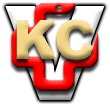 